ISCRIZIONE ALLO STUDIO ASSISTITOIl/La sottoscritto/a _________________________________________________ Genitore dell’allievo/a_______________________________________________  classe____________________ chiede per il proprio figlio/a l’iscrizione allo studio assistito nel/nei seguente/i giorno/i: LunedìMercoledìVenerdìCon la presente autorizza la partecipazione.Nichelino ________________                                           Firma del genitore ___________________________	DA RICONSEGNARE A SCUOLA SABATO 30 SETTEMBRE 2023 DALLE 9,30 ALLE 13,00 UNITAMENTE ALLA RICEVUTA DI PAGAMENTO---------------------------------------------------------------------------------------------------------------------------------------------ISTITUTO COMPRENSIVO NICHELINO IRICEVUTA DI ISCRIZIONE ALLO STUDIO ASSISTITOSi riceve in data _______________  la domanda di iscrizione allo studio assistito per i giorni:       Lunedì		               Mercoledì				 VenerdìFirma di chi riceve _________________________________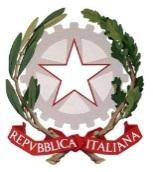 ISTITUTO COMPRENSIVO NICHELINO IV. Moncenisio, 24 – 10042 Nichelino (TO) - tel. 0116819633e – mail: TOIC8A5005@istruzione.it -  pec: TOIC8A5005@pec.istruzione.it - C.F. 94073500012www.icnichelinouno.edu.it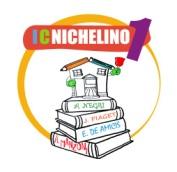 